>.  1. Administrivia1.a Roll Call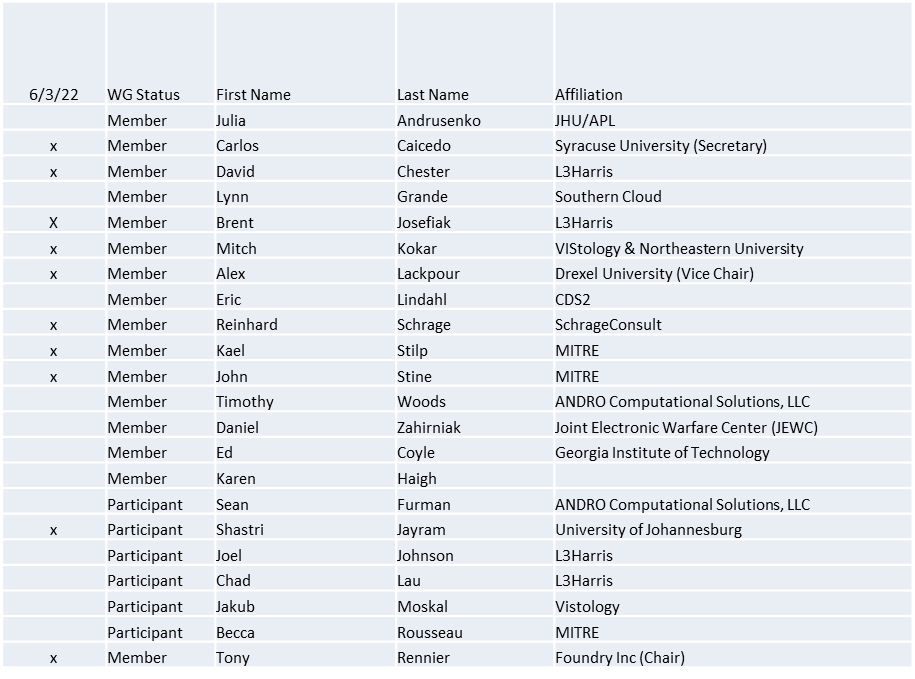 Quorum achieved1.b.  Approval of AgendaApproval of Agenda from 5-22-0012-00-agenMover: JohnSecond: CarlosVote: UC1.c.  Copyright slides Copyright policy slides were presented. No comments came forward.1.d.  Patent slides / Notes on status Patent related slides were presented, no issues came forward1.e. Approval of recent minutesMotion to approve 5/6/22 WG minutes contained in Doc #: 5-22-00013-00-mins Mover: ReinhardSecond: BrentVote: UC2. Status of 1900.5 RevisionContribution from Dave on a standard definition of Cognitive systemTim working on heterogeneous sharing diagrams3.   Status of 1900.5.1Ad-hoc for June 3 Looked at the latest draft for 1900.5.2Briefing algorithms vs code for how to implement compatibilityNext Ad-hoc will review code that implements the algorithms 4. Status of 1900.5.2 RevisionCRG has addressed 95 of the 135 comments (hard ones remain)Still planning for end-of-calendar year5. Review of other DySPAN-SC activities DySPAN-SC LeadershipOliver Holland (Chair) stepping down temporarilyStephen Berger (Vice Chair) taking on Acting Chair role6. 1900.5 marketing opportunitiesNothing to report7. 1900.5 meeting planning and reviewP1900.5 WG Mtg 7/1/221 0800 ET9. AoBfrom Carlos Caicedo to Everyone:    https://www.fcc.gov/document/fcc-launches-proceeding-promoting-receiver-performance-0Question for WINNFORUM awarenessMeeting adjourned at 3:45 P.M. ESTan Working GroupIEEE DYSPAN-SC 1900.5TitleMeeting minutes 0266 for the P1900.5 Meetings of June 3, 2022DCN5-22-0014-00-minsDate Submitted6/28/2022Source(s)Carlos  Caicedo (Syracuse University)     email:     ccaicedo@syr.edu    AbstractMinutes for the IEEE 1900.5 meetings held on June 3, 2022NoticeThis document has been prepared to assist the IEEE DYSPAN-SC. It is offered as a basis for discussion and is not binding on the contributing individual(s) or organization(s). The material in this document is subject to change in form and content after further study. The contributor(s) reserve(s) the right to add, amend or withdraw material contained herein.ReleaseThe contributor grants a free, irrevocable license to the IEEE to incorporate material contained in this contribution, and any modifications thereof, in the creation of an IEEE Standards publication; to copyright in the IEEE’s name any IEEE Standards publication even though it may include portions of this contribution; and at the IEEE’s sole discretion to permit others to reproduce in whole or in part the resulting IEEE Standards publication. The contributor also acknowledges and accepts that IEEE DYSPAN SC may make this contribution public.Patent PolicyThe contributor is familiar with IEEE patent policy, as outlined in Section 6.3 of the IEEE-SA Standards Board Operations Manual <http://standards.ieee.org/guides/opman/sect6.html#6.3> and in Understanding Patent Issues During IEEE Standards Development <http://standards.ieee.org/board/pat/guide.html>.